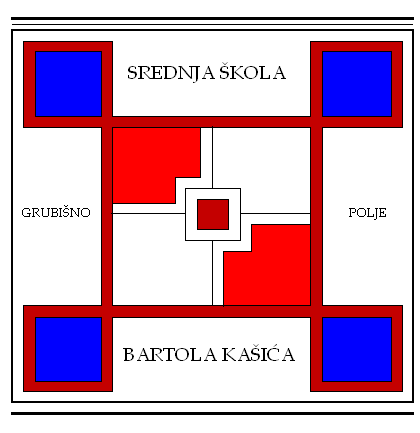 KLASA:003-08/19-03/03URBROJ: 2127-024-01-19-01 Grubišno Polje, 26. rujna 2019.SJEDNICA VIJEĆA RODITELJAodržati će se 1. listopada 2019. (utorak) u 1700 satiu Srednjoj školi Bartola Kašića Grubišno PoljeKonstituiranje Vijeća roditelja;Izbor predsjednika i zamjenika predsjednika Vijeća roditelja;Predlaganje i izbor kandidata za člana Školskog odbora iz reda roditeljaRazmatranje i usvajanje Plana i programa rada Vijeća roditelja za šk. god. 2019./2020.;Razmatranje Izvješća o realizaciji Godišnjeg plana i programa rada škole za školsku godinu 2018./19.;Razmatranje Prijedloga Godišnjeg plana i programa rada škole za školsku godinu 2019./20.;Razmatranje Izvješća o realizaciji Školskog kurikuluma za školsku godinu 2018./19.;Razmatranje Prijedloga Školskog kurikuluma za školsku godinu 2019./2020.;Prijedlog izbora osiguravajućeg društva za osiguranje učenika od nesretnog slučaja za školsku godinu 2019./2020.;RaznoMolimo Vas da se odazovete pozivu, a svoju nemogućnost nazočnosti sastanku obavezno javite na broj Škole  485 040.Ravnateljica: _______________________/Ivana Orešković, dipl. oec./Dostaviti:   2.  Ravnateljica3. Pedagog4. Oglasna ploča Škole, WEB stranica Škole5. PismohranaČlanovi Vijeća roditelja